Guidelines for Scheduling Summer Courses Effective Summer 2025The purpose of these guidelines is to facilitate the building of students' schedules. Following the guidelines will enable students to schedule the maximum number of hours as efficiently as possible with the fewest likely conflicts. Department chairpersons or persons responsible for scheduling classes should consult with others about courses affecting students from several departments. They should also take into consideration sequencing and course requirements for their own majors. Effective scheduling will facilitate students in completing their degrees in a timely manner. Flexibly scheduled class forms need to be completed for courses that cannot be made to conform to the standard patterns. The summer schedule will consist of the following sessions: One fourteen-week session and two back-to-back seven-week sessions; the first seven-week session will run from the first day of the summer semester through week 7; the second seven-week session will run from week 8 through week 14.  The following pages outline the required contact time and the specific scheduling blocks for seven and fourteen-week courses. The formula for calculating total required contact time per class is: number of credit hours x 50 minutes x 15 (regular semester weeks) = total required contact time. The formula for calculating the time per day for each class period is: number of credit hours x 50 minutes x 15 (regular semester weeks) / number of meeting days per week x number of weeks = minutes per day.Minimum Instructional Time (Required by State)*For lecture classes, semester hours = class hours. Lab classes may have a ratio of 2 or 3 class hours per week, per semester hour of credit. SCHEDULING POLICIES: Programs should not schedule required major classes that students would take concurrently in the same time slot. When multiple sections of a course are offered, they should be scheduled at different times and/or days to maximize the availability to students. All classes should conform to the listed start times. Conference courses, independent studies, field-based courses, clinical courses, Study Abroad courses, studio courses, and theses are by arrangement.Department chairs are accountable for violations of these policies. The college leadership will be responsible for ensuring that the semester scheduling guidelines are followed in each college.Undergraduate and Graduate classes that meet longer than 75 minutes include one ten-minute break.  The Academic Standards Committee, in consultation with the Office of the Registrar, will evaluate the scheduling policy once every three years. Laboratory courses and courses combining lecture and laboratory should be scheduled to utilize the laboratory facilities most effectively. Class Pattern GUIDELINES:The purpose of the class patterns below is to reduce conflict of course and classroom space overlap.While course durations are rounded up to the nearest 5 minutes for course scheduling purposes, 
no faculty member is expected to teach beyond the required minutes in the table on page 1. A breakdown of the calculations used to determine the class patterns (showcasing the difference between actual required class time and the adjusted time for scheduling purposes) is on page 3.Class start times should be at the top of the hour if possible, however, other start times are acceptable at 15-minute intervals.Examples of acceptable start times: 8:00am (preferred), 8:15am, 8:30am, 8:45am, etc.Exceptions to Class Pattern Guidelines:Department chairs are accountable for exceptions to the scheduling policies and class patterns.Each school/college shall maintain a list and submit documentation to the Office of the Registrar of the courses that will be exceptions to the scheduling guidelines. Example of an exception: A recitation course that is offered in the same classroom with the same instructor and same students that needs to run immediately following the corequisite course.7 WEEK Class Patterns: 1. One (1) credit hour courses: Meet one day per week for 2 hours (M, T, W, R, or F) OR Meet two days per week for 55 min (MW or TR)2. Two (2) credit hour courses: Meet two days per week for 2 hours (MW or TR)3. Three (3) credit hour courses: Meet one day per week for 5 hours 35 min (M, T, W, R, or F) OR Meet two days per week for 2 hours 55 min (MW or TR) OR Meet three days per week for 2 hours (MWF or TRF)4. Four (4) credit hour courses: Meet two days per week for 3 hours 45 min (MW or TR) OR Meet three days per week for 2 hours 35 min (MWF or TRF) OR Meet four days per week for 2 hours (MTWR or MWRF)5. Five (5) credit hour courses: Meet two days per week for 4 hours 40 min (MW or TR) OR Meet four days per week for 2 hours 25 min (MTWR or MWRF)14 week CLASS PATTERNS:1. One (1) credit hour courses: Meet one day per week for 55 min (M, T, W, R, or F)2. Two (2) credit hour courses: Meet one day per week for 2 hours (M, T, W, R, or F)3. Three (3) credit hour courses: Meet one day per week for 2 hours 55 min (M, T, W, R, or F) ORMeet two days per week for 1 hour 35 min (MW or TR)4. Four (4) credit hour courses: *Grad Only* Meet one day per week for 3 hours 45 min (M, T, W, R, or F)Meet two days per week for 2 hours (MW or TR)5. Five (5) credit hour courses: Meet two days per week for 2 hours 25 min (MW or TR)6. Six (6) credit hour courses:Meet two days per week for 2 hours 55 min (MW or TR)Summer Scheduling Guidelines Math Breakdown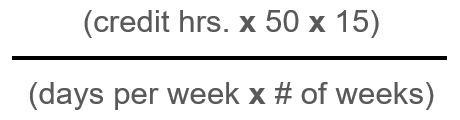 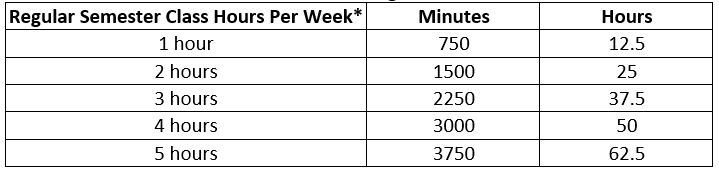 7 WEEK CLASS PATTERNS: 14 week CLASS PATTERNS:Regular Semester Class Hours Per Week*MinutesHours1 hour75012.52 hours1500253 hours225037.54 hours3000505 hours375062.5Meeting PatternRequired minimum minsBreak? If so, add 10 minsTotal (actual required minutes)Convert to hours (actual)Rounded total for scheduling purposes (adjusted)Difference between actual and adjusted1 credit, 1 day108m10m118m1h 58m2h2m1 credit, 2 days54mN/A54m54m55m1m2 credits, 2 days108m10m118m1h 58m2h2m3 credits, 1 day322m10m332m5h 32m5h 35m3m3 credits, 2 days161m10m171m2h 51m2h 55m4m3 credits, 3 days108m10m118m1h 58m2h2m4 credits, 2 days215m10m225m3h 45m3h 45m04 credits, 3 days143m10m153m2h 33m2h 35m2m4 credits, 4 days108m10m118m1h 58m2h2m5 credits, 2 days268m10m278m4h 38m4h 40m2m5 credits, 4 days134m10m144m2h 24m2h 25m1mMeeting patternRequired minimum minsBreak? If so, add 10 mins.Total (actual required minutes)Convert to hours (actual)Rounded total for scheduling purposes (adjusted)Difference between actual and adjusted1 credit, 1 day55mN/A55m55m55m02 credits, 1 day108m10m118m1h 58m2h2m3 credits, 1 day161m10m171m2h 51m2h 55m4m3 credits, 2 days81m10m91m1h 31m1h 35m4m4 credits, 1 day215m10m225m3h 45m3h 45m04 credits, 2 days108m10m118m1h 58m2h2m5 credits, 2 days134m10m144m2h 24m2h 25m1m6 credits, 2 days161m10m171m2h 51m2h 55m4m